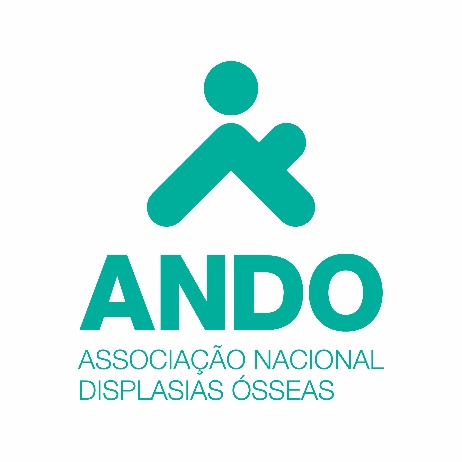 Termo de Aceitação de CandidaturaEu, ____________________________________________________________, associado da ANDO Portugal com o número _________, declaro aceitar ser candidato efetivo às eleições para os órgãos sociais pela lista_______, para o quadriénio de 2024-2027.___________________(local), ________(dia) de ____________(mês) de 2023________________________________________________________Assinatura do Candidato